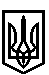 ТРОСТЯНЕЦЬКА СІЛЬСЬКА РАДАСТРИЙСЬКОГО РАЙОНУ ЛЬВІВСЬКОЇ ОБЛАСТІХІІ сесія VІІІ скликанняР І Ш Е Н Н Я                    2021 року                                с. Тростянець			                      ПРОЄКТПро надання дозволу Соснило В.І. на розробленняпроєкту землеустрою щодо відведення земельної ділянки для  індивідуального садівництва в с. ЗакладРозглянувши заяву Соснило В.І. про надання дозволу на розроблення проєкту землеустрою щодо відведення земельної ділянки для індивідуального садівництва в с. Заклад, враховуючи висновок постійної комісії сільської ради з питань земельних відносин, будівництва, архітектури, просторового планування, природних ресурсів та екології, відповідно до статей 12, 81, 118, 121, 122  Земельного Кодексу України,  пункту 34 частини першої статті 26 Закону України «Про місцеве самоврядування в Україні»,  сільська радав и р і ш и л а:   1. Надати дозвіл Соснило Володимиру Ігоровичу  на розроблення проєкту землеустрою щодо відведення земельної ділянки орієнтовною площею 0,05га для  індивідуального садівництва в  с. Заклад, вул. Стуса.   2. Контроль за виконанням рішення покласти на постійну комісію сільської ради з питань земельних відносин, будівництва, архітектури, просторового планування, природних ресурсів та екології  (голова комісії І. Соснило).Сільський голова                                                                                          Михайло ЦИХУЛЯК